joli,  beau, calme, bruyant, tranquille, rapide, lent, .....Adjectif qualificatiftrop, beaucoup, ici, toujours, jamais, ne.....pas, en effet, puis, tout de suite, oui, non ....+ mots en -ment: doucement, calmement, gentiment, .....Adverbemais, ou, et, donc, or, ni, carConjonctionde coordinationDéterminantCe qu'il est tout le temps:Johnny DeppNatureNom communJe lève mon doigt.Nom propreAna va à Paris.Nomà, dans , par , pour , en vers, pour, de , sans, sous, avec, devant, derrière, entre, ......PrépositionPronom personnelsujetje, tu, il, elle, onnous, vous, ils, elles*Verbe à l'infinitif:danser, finir, boire,....*Verbe conjugué:nous dansons, .......Verbe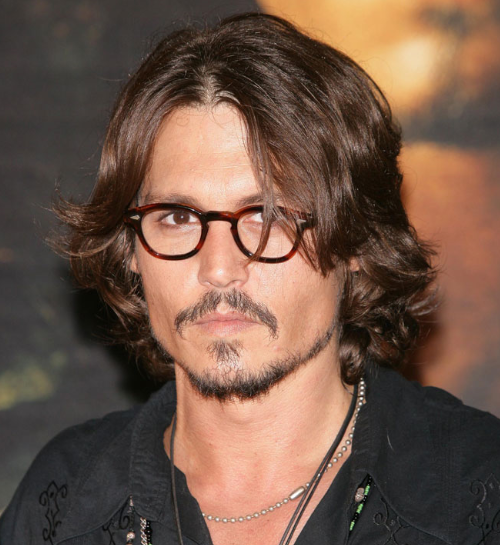 Mot qui donne un renseignement, une précision sur le nom. Il s'accorde avec le nom.Mot invariable qui sert de complément à un verbe/ un adj. /un autre adv.Phrase pour s'en souvenir:Mais où est donc Ornicar?Déterminant : 1Déterminant : 1ArticleArticledéfiniindéfinile, la , l'lesun, unedesDéterminant : 2Déterminant : 2possessifdémonstratifmon, ton, sonma, ta, sanotre, votre, leurmes, tes, sesnos, vos, leursce, cet, cettecesDéterminant : 3Déterminant : 3indéfininuméralchaque,quelques,plusieursun, une, deux, trois,mille Nom d'un objet, d'une chose, d'un animal,....Nom d'une personne, d'un pays, d'une ville, d'un fleuve,...Mot invariable.Un pronom personnel sujet sert à remplacer un nomC'est amusant de .........